МБДОУ « ДЕТСКИЙ САД №73 ЦРР»г. Бийск                                  (средняя группа)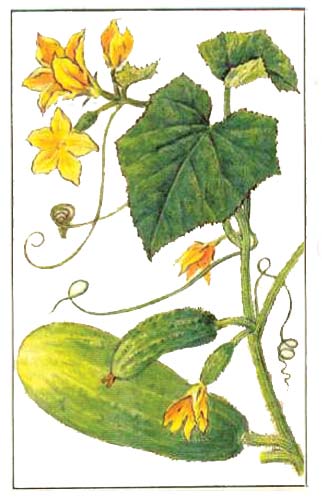     ВЫПОЛНИЛА:Лукьяненко  Людмила Викторовна.                                                                       2014г.Проект: среднесрочный.Вид проекта: познавательно-исследовательский.Продолжительность: 2 месяца.Участники проекта: Дети с ОВЗ 4-5 лет, родители, воспитатели группы.Предмет исследования. Культурные растения: огурец, перец, лук, томат и базилик.Цель:  Создание условий для знакомства дошкольников с ОВЗ 4-5 лет с культурными растениями и  условиями их выращивания.Задачи: Расширять знания детей дошкольного возраста о культурных растениях.Обобщать представление детей о необходимых условиях для роста растений.Развивать наблюдательность (умение замечать изменения в росте растений, связывать их с условиями, в которых они находятся).Воспитывать у детей бережное отношение к природе и окружающему миру.Предполагаемый результат:Из семечки, луковицы, зернышка дети   вырастят  растения.Создав огород на окне, мы вырастим лук, огурец, томат, перец.Дети устанавливают элементарные причинно-следственные связи и делают простые выводы. Родители активно участвуют в реализации проекта.Связь с другими видами деятельности.Непосредственно образовательная деятельность (занятия) из раздела «Формирование целостной картины мира» (образовательная область – познавательное развитие).Беседы, наблюдения (образовательные области: познавательное развитие, речевое развитие, социально – коммуникативное развитие). Актуальность.Влияние окружающего мира на развитие ребёнка огромно. Знакомство с бесконечными, постоянно изменяющимися явлениями начинается с первых лет жизни малыша. Явления и объекты природы привлекают детей красотой, яркостью красок, разнообразием. Наблюдая за ними, ребёнок обогащает свой чувственный опыт, на котором и основывается его дальнейшее творчество. Чем глубже ребёнок познаёт таинства окружающего мира, тем больше у него возникает вопросов. Основная задача взрослого состоит в том, чтобы помочь ребёнку самостоятельно найти ответы на эти вопросы. Чтобы удовлетворить детскую любознательность, привить первые навыки активности и самостоятельности мышления, мы создали условия для поисково-исследовательской деятельности детей. Ознакомление с ростом и развитием растений можно осуществлять в весенний период, выращивая в помещении детского сада различные культуры из семян и луковиц, используя для этого огород на окне.  Мир растений удивительный и многообразный. Каждый внимательный наблюдатель и вдумчивый исследователь может открыть в нем для себя что-то новое. Именно поэтому актуально становится разработка проекта «Огород на окне».Проблема: если растениям создать благоприятные условия, то можно ли их вырастить на подоконнике. 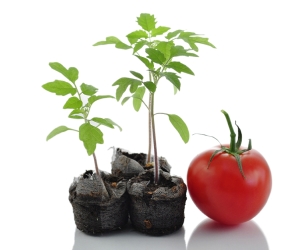 Этапы реализации проекта.Взаимодействие участников  проекта.По  реализации проекта «Огород на окне» были получены следующие результаты:Дети познакомились с  культурными растениями.В результате практической и опытнической деятельности дети получили необходимые условия для роста растений.Дети стали бережнее относиться к растительному миру.В группе создан огород на окне.Родители приняли активное участие в проекте «Огород на окне».№ПпМероприятияЦели 1 этап – подготовительный1 этап – подготовительный1 этап – подготовительный1Подбор наглядно – дидактических пособий, демонстрационного материала, природного материала, художественной и научной литературы, приобретение необходимого оборудования.Создать условия для реализации проекта «Огород на окне».2Рассматривание книг, иллюстраций о растениях.Вызвать интерес к растениям, желание заботиться о них, углублять и расширять знания о видах растений.2- этап основной2- этап основной2- этап основной3Рассматривание семян через лупу.Дать понятие о том, что форма семян у разных растений различная.4Практическая деятельность: посадка лука, томатов, огурцов.Вызвать интерес к выращиванию огородной культуры.5Опыт – наблюдение за ростом лука, томатов, огурцов.Учить детей замечать изменения, которые происходят у прорастающих луковиц, семян.6Опыт- наблюдение за ростом лука в благоприятных и неблагоприятных условиях.Получить необходимые условия для роста лука (свет, вода, тепло).7Практическая деятельность: выращивание рассады (томата, огурца, перца).Продолжать формировать навыки посадки и ухода за растениями.8Дидактические игры: «Чьё семечко», «Найди по описанию», «Собери и назови овощи», «Узнай растение по форме» Расширять представления детей об окружающем, обучать умению наблюдать и выделять характерные признаки в предметах и явлениях, сравнивать их по этим признакам, объединять предметы по группе признаков.9Занятие на тему: «Овощи в огороде».Закреплять характерные признаки  овощей  (цвет, плотность, форма, вкус) и правильное их название.10Наблюдения: «Растут ли наши растения?»Продолжать учить детей замечать изменения в росте и развитии растений .11Оформление дневника наблюдений.Зафиксировать наблюдение за растениями.12Чтение художественной и познавательной литературы об овощах.Развивать связную речь через составление описательного рассказа об овощах.13Беседа «Огород на окне переносится на участок детского сада».Настроить детей на дальнейшую деятельность по пересадке огорода на окне в огород на участке сада.3-этап заключительный3-этап заключительный3-этап заключительный14Журнал наблюдений « Огород на окне»Обобщить опыт полученный в результате проекта.ЭтапыДеятельность педагогаДеятельность детейВзаимодействие с  родителями                    IПодготовительный этапПодбор наглядно-дидактических пособий, демонстрационного материала.Занятие на тему: «Овощи в огороде».Чтение художественной и познавательной литературы об овощах.Обсуждение собранной информации в группах.Беседа с родителями о важности данной проблемы: «Огород для детей- развлекаемся и учимся»Предложить родителям подготовить для проведения проекта- контейнеры, землю, семена и луковицы для посадки.IIПрактический этапРассматривание семян через лупу. Посадка  семян лука, томатов, огурцов, базилика.Опыт- наблюдение за ростом лука.Наблюдения: « Растут ли наши растения»Оформление дневника наблюдений.Беседа « Огород на окне переноситься на участок» С помощью исследовательской работы дети должны будут выявить многообразие и разнообразие посевного материала.Дети  рисуют поэтапные изменения, которые происходят с луком,  осуществляют уход и полив растений.Практический этап завершаем рисунками детей, в которых рисуем наш огород.Для оформления огорода на окне родителями было сделано дерево «весеннее настроение». Для сюжета « огород на окне» родители  изготовили  деревенский домик.                   IIIЗаключительный этапОформление для показа  журнала :«Огород на окне»Сбор всех творческих работ, фотографии наблюдений, полюбившиеся стихи, оформляем  в один журнал: « Огород на окне»Повышение уровня экологического сознания.Активное участие в жизнедеятельности ДОУ.